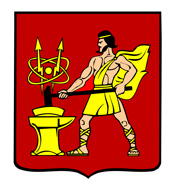 АДМИНИСТРАЦИЯ ГОРОДСКОГО ОКРУГА ЭЛЕКТРОСТАЛЬМОСКОВСКОЙ   ОБЛАСТИРАСПОРЯЖЕНИЕ21.03.2023 № 68-рОб организации работы по проведению в 2023 году в городском округе Электросталь Московской области Года педагога и наставникаВо исполнение Указа Президента Российской Федерации от 27.06.2022 № 401 «О проведении в Российской Федерации Года педагога и наставника», приказа министра образования Московской области от 16.02.2023 №ПР-14 «Об организации работы по проведению в 2023 году в Московской области Года педагога и наставника», Администрация городского округа Электросталь Московской области:Создать рабочую группу по организации работы в рамках Года педагога и наставника (далее - Рабочая группа).Утвердить: План основных мероприятий по проведению в городском округе Электросталь Московской области Года педагога и наставника согласно приложению 1 к настоящему распоряжению.Состав рабочей группы по организации работы в рамках Года педагога и наставника согласно приложению 2 к настоящему распоряжению.Рабочей группе:Обеспечить координацию работы по подготовке, проведению и информационному сопровождению основных мероприятий плана по проведению в городском округе Электросталь Московской области Года педагога и наставника.Обеспечить предоставление в Министерство образования Московской области в установленном порядке информации и отчетности, связанных с проведением Года педагога и наставника.В декабре 2023 года подготовить отчет о реализации основных мероприятий по проведению в городском округе Электросталь Московской области Года педагога и наставника.Опубликовать настоящее распоряжение на официальном сайте городского округа Электросталь Московской области в информационно-телекоммуникационной сети «Интернет» по адресу: www.electrostal.ru.Настоящее распоряжение вступает в силу со дня его подписания и распространяет свое действие на правоотношения, возникшие с 01.01.2023.Контроль за исполнением настоящего распоряжения возложить на заместителя Главы Администрации городского округа Электросталь Московской области Кокунову М.Ю.Глава городского округа            		                                                            И.Ю. ВолковаПриложение 1УТВЕРЖДЕНраспоряжением Администрации городского округа Электросталь Московской областиот 21.03.2023 № 68-рПлан основных мероприятий 
по проведению в городском округе Электросталь Московской области Года педагога и наставникаПриложение 2УТВЕРЖДЕНраспоряжением Администрации городского округа Электросталь Московской областиот 21.03.2023 № 68-рСоставрабочей группы по организации работы в рамках 
Года педагога и наставникаРуководитель рабочей группы:Волкова И. Ю. – глава городского округа ЭлектростальЗаместителя руководителя рабочей группы:Кокунова М. Ю. – заместитель Главы Администрации городского округа.Секретарь рабочей группы:Новикова Н. Е. – директор МУ ДПО «Методический центр».Члены рабочей группы:Митькина Е. И. - начальник Управления образования Администрации городского округа Электросталь Московской области.Бобков С. А. - начальник Управления по культуре и делам молодежи Администрации городского округа Электросталь Московской области.Журавлев М. А. – начальник Управления по физической культуре и спорту.Рубанова М.Н. – почетный гражданин города Электросталь, Заслуженный учитель Российской Федерации, Заслуженный работник образования Московской области.Смирнова Н.Г. – начальник отдела дополнительного образования и воспитательной работы Управления образования Администрации городского округа Электросталь Московской области.Сухорукова Н.А – начальник информационно-аналитического отдела Управления образования Администрации городского округа Электросталь Московской области.Луференко А.Ю. - председатель Электростальской территориальной организации Общероссийского Профсоюза образования.Епифанова И.И. – директор МКУ «Департамент по развитию промышленности, инвестиционной политике и рекламе городского округа Электросталь Московской области».Мироничев О.И. – председатель Совета депутатов городского округа Электросталь Московской области.Макеева О.Е. – депутат Совета депутатов городского округа Электросталь Московской области, генеральный директор медицинского центра «Контракт».Култыгина Н.В. - генеральный директор - главный редактор газеты «Молва».Балабаев А.И. – директор филиала «НОМЕР ОДИН» ООО «ОРИОН».Малышева О.В. – заместитель директора МОУ «Гимназия №21».Востроилова Д.С. – учитель МАОУ «СОШ №13 с УИОП».№ п/пМероприятиеСрокиУчастникиОтветственный исполнительРаздел. 1. Наиболее значимые мероприятия Года педагога и наставникаРаздел. 1. Наиболее значимые мероприятия Года педагога и наставникаРаздел. 1. Наиболее значимые мероприятия Года педагога и наставникаРаздел. 1. Наиболее значимые мероприятия Года педагога и наставникаРаздел. 1. Наиболее значимые мероприятия Года педагога и наставника1Муниципальный этап VI Всероссийского конкурса профессионального мастерства «Учитель-дефектолог России – 2023»В течение годаУчителя-дефектологиЛинник С.В.2Участие в видео- фото- челлендже в социальных сетях «Мой наставник» В течение годаПедагогические работники, ветераны педагогического трудаЛуференко А.Ю. Молодежный комитет; Председатели первичных профсоюзных организаций3Ежегодная городская военно-прикладная игра среди допризывной молодёжи «Полигон-2023»ФевральУчебные заведения города (колледжи, лицеи, гимназии, школы)Петров К.В.4Распространение в первичные профсоюзные организации официальной символики тематического Года педагога и наставника в Общероссийском Профсоюзе образования Февраль педагогические работникиЛуференко А.Ю. Молодежный комитет; Председатели первичных профсоюзных организаций5Муниципальный этап Всероссийского конкурса «Педагог-психолог»Февраль-мартПедагоги -психологиЛинник С.В.6Региональный форум «Сила – в знании!»Февраль – апрельПедагогические и руководящие работникиНовикова Н.Е.  Мишакова Г.М.7Региональный конкурс «Открытие-2023» (конкурс молодых педагогов образовательных организаций, реализующих программы дошкольного образования Подмосковья, и их наставников)10.02.2023- 10.03.2023ВоспитателиРычажкова Н.В. Малышева О.В.8Всероссийский конкурс в области педагогики, работы с детьми и молодежью до 20 лет «За нравственный подвиг учителя». Муниципальный этапФевраль-июньПедагогические работники, руководители образовательных организацийТрофимова Е.А.9Создание и ведение на сайте территориальной организации Профсоюза, «Наш Профсоюз» на портале управления образования, на профсоюзных страницах первичных профсоюзных организаций на официальных сайтах образовательных учреждений рубрик «Год педагога и наставника», «Наставник книга», «Профсоюзный наставник» и др. Февраль - март (весь период)Педагогические работникиЛуференко А.Ю. Молодежный комитет; Председатели первичных профсоюзных организаций10Муниципальный этап Всероссийского конкурса профессионального мастерства работников сферы дополнительного образования «Сердце отдаю детям»Февраль-мартПедагоги дополнительного образованияСмирнова Н.Г.11Подготовка баннера и изготовление постера «2023 год - Год педагога и наставника в Российской Федерации и Общероссийском Профсоюзе образования»Март Педагогические работникиЛуференко А.Ю. Молодежный комитет; Председатели первичных профсоюзных организаций12Торжественная церемония открытия Года педагога и наставника - информационный старт проекта - всероссийский флешмоб «Учить. Вдохновлять. Развивать»МартПедагогические и руководящие работники, ветераны педагогического трудаСмирнова Н.Г. Чурсина О.В. Новикова Н.Е. Луференко А.Ю.13Муниципальный этап Всероссийского конкурса педагогических работников «Воспитать человека»МартПедагоги, классные руководители, заместители директоров по ВР, методисты, советники по воспитаниюСмирнова Н.Г.  Шумова Т.В.14Молодежный слет волонтеров «Лига молодежи»МартПредставители общественных организацийУденеева Е.С.15«Педагог не звание, педагог призвание!» - концерт, посвященный 50 -ти летию педагогической деятельности Супруненко О.В.16.03.2023ОбучающиесяМАУДО «ДМШ»Климова С.В.16Отчетный концерт «ДМШ им. Ж.И. Андреенко» «Весенняя палитра»17.03.2023Учащиеся и преподаватели ДМШ имени Ж.И. АндреенкоПанасенкова С.А.17«Литературный дилижанс в страну знаний» - открытие выставки в рамках Года педагога и наставника25.03-30.03.2023 Жители городаБронфен Н.И.18Областной конкурс «Воспитатель года Подмосковья – 2023»Март-апрельВоспитательРычажкова Н.В.19Муниципальный этап конкурса на денежное поощрение лучших учителей в Московской области в 2023г.Март-апрельПедагогиСухорукова Н.А.20Городской смотр строя и песни «Солдат 21 века»АпрельУчебные заведения города (колледжи, лицеи, гимназии, школы)Петров К.В.21«Наша Пасха»Пятый Пасхальный фестиваль Богородского благочинияАпрельПриходские коллективы, творческие коллективы учреждений культуры, учреждения образования и дополнительного образованияСерова Е.А.22Региональный этап Всероссийского конкурса «Учитель года»АпрельПобедитель муниципального этапа «Учитель года 2022» Пархоменко В.А.Новикова Н.Е. Никульшин В.В. Казакова И.Н.23Региональный чемпионат Московской области 2023 по компетенции «Дошкольное воспитание»АпрельВоспитателиРычажкова Н.В. Малышева О.В.24Муниципальный этап конкурсного отбора на присуждение премии Губернатора Московской области «Лучший учитель-предметник и лучший учитель начальных классов» в 2023 г.Апрель-майПедагогиСухорукова Н.А.25Муниципальный этап конкурсного отбора на присуждение премии Губернатора Московской области «Лучший по профессии» в 2023 г.Апрель-майПедагогические работникиСухорукова Н.А.26Туристический спортивный слет педагогов «Профсоюзная маевка 2023»19,20,21 маяПедагогические работники, ветераны педагогического трудаЛуференко А.Ю. Молодежный комитет;  Председатели первичных профсоюзных организаций27День Физкультурника - спортивная программаАвгустВоспитанники спортивных школ, учреждений физической культуры и спорта, жители городаЖуравлёв М.А.28«Учитель в лицах» - фото – выставка СентябрьПреподавателиКривенкова О.А., Климова С.В.29«Ода учителю» - акция по созданию онлайн открыток в соц. сетяхСентябрьОбучающиеся МАУДО «ДМШ»Вознесенская М.Э.30«Младший не сможет, старший поможет» - образовательный квизСентябрьУчителя и ученики школСуздальцев И.А.31Городской молодёжной туристский слётСентябрьУчебные заведения города (колледжи, лицеи, гимназии, школы)Петров К.В.32Молодёжная военно-прикладная игра для представителей общественных объединений Московской области «Полигон-2023»СентябрьПредставители общественных объединений, организаций, учреждений и трудовые коллективы Московской областиПетров К.В.33Участие во Всероссийской акции «В каждом живёт учитель»: «Письмо учителю» Сентябрь - октябрьПедагогические работники, ветераны педагогического трудаЛуференко А.Ю. Молодежный комитет; Председатели первичных профсоюзных организаций34Участие в общепрофсоюзной акции «Рождённые в СССР». Чествование Народных учителей СССР. ОктябрьПедагогические работники, ветераны педагогического трудаЛуференко А.Ю. Молодежный комитет; Председатели первичных профсоюзных организаций35Праздничный концерт, посвященный Дню учителяОктябрьПедагогические работникиМитькина Е.И. Смирнова Н.Г. Луференко А.Ю.36«Учитель – наставник» -  биографическая встреча, вопрос, ответОктябрьУченики школ, волонтёрыСуздальцев И.А.37Школа личностного развития и коммуникаций для обучающихся учебных заведений города «Лидер»ОктябрьУчащиеся учебных заведенийУденеева Е.С.38«Гордое имя - учитель!» - Концертная программа, посвященная Дню учителяОктябрьКоллективы МУ «ЦК «Досуг»Шлыкова Н.В., Часовских Д.А.39Видео-поздравление для педагогов и наставников ко Дню учителя от активной молодежи городского округа ЭлектростальОктябрьМолодежь от 14 до 16 летБорецкая К.А.40Концерт руководителей Культурного центра имени Н.П. ВасильеваОктябрьУчастники творческих коллективов и руководителиБалашова Е.В.41Встреча учителей разных поколений «Диалог педагогических поколений» Октябрь - ноябрьПедагогические работники, ветераны педагогического трудаЛуференко А.Ю. Молодежный комитет; Председатели первичных профсоюзных организаций42Фотовыставка «Учитель – мастер и творец»Октябрь -ноябрьУчастники коллектива «Солнышко»Часовских Д.А.,Коняшина М.М.43Городская спартакиада по военно-прикладным дисциплинамНоябрьУчебные заведения города (колледжи, лицеи, гимназии, школы)Петров К.В.44Командный турнир по греко-римской борьбе памяти тренера Попкова И.А. и двукратного победителя Первенства СССР Сапрыкина Н.Г.НоябрьВоспитанники отделения «греко-римская борьба» МБУ «СШОР по единоборствам», иногородние спортсменыКупцов К.К.45Участие в Областном Молодежном Форуме «Я Педагог-Подмосковья» Ноябрь - декабрьМолодые педагогиЛуференко А.Ю. Молодежный комитет46Традиционный турнир по баскетболу памяти ЗМС В.В. Милосердова ДекабрьВоспитанники отделения «баскетбол» МБУ «СШОР по игровым видам спорта «Электросталь», иногородние спортсменыСиницына Ю.Г.47Торжественная церемония молодежной премии «Признание» за вклад в реализацию молодежной политики на территории городского округа ЭлектростальДекабрьМолодежь от 14 до 35 летВаганова М.С.48Подведение итогов Года педагога и наставникаДекабрь Педагогические работники, руководители образовательных учрежденийМитькина Е.И. Луференко А.Ю.Раздел. 2. Регулярные мероприятия Года педагога и наставникаРаздел. 2. Регулярные мероприятия Года педагога и наставникаРаздел. 2. Регулярные мероприятия Года педагога и наставникаРаздел. 2. Регулярные мероприятия Года педагога и наставникаРаздел. 2. Регулярные мероприятия Года педагога и наставника1Всероссийская акция «Звонок учителю»В течение годаУчащиеся, педагогические работникиЛуференко А.Ю. Кравченко С.В.2Акция «Учитель – учителю»В течение годаУчащиеся, педагогические работникиДиректора МОУ3Акция «Бесценный урок»В течение годаУчащиеся, педагогические работникиДиректора МОУ4Акция «Мой учитель»В течение годаУчащиеся, педагогические работникиДиректора МОУ5Проект «Педагогические династии России»В течение годапедагогические династииДиректора МОУ6Проект «Наставники в лицах»В течение годаУчащиеся, педагогические работникиДиректора МОУ7Проект «Открытый диалог с наставником»В течение годаУчащиеся, педагогические работникиДиректора МОУ8Первенства по различным видам спорта среди команд средних специальных учебных заведений в рамках Спартакиады молодёжи, обучающейся в средних специальных учебных заведениях г.о. ЭлектростальВ течение годаСтуденты, обучающиеся в средних специальных учебных заведениях г.о. ЭлектростальЖуравлёв М.А.9Спортивные мероприятия в рамках смотра-конкурса «На лучшую постановку спортивно-массовой и физкультурно-оздоровительной работы» среди общеобразовательных учреждений городского округа Электросталь в 2023 году»В течение годаШкольники г.о. ЭлектростальЖуравлёв М.А.10Учебная группа по подготовке к защите РодиныВ течении годаМолодые люди из учебных заведений городаПетров К.В., Фомичев М.В., Астахов В.М.11Уроки мужестваВ течении годаУчебные заведения города (колледжи, лицеи, гимназии, школы)Кизилов А.М.12Акция «Спасибо педагогу и наставнику»В течение годаУчащиеся, педагогические работникиДиректора МОУ13Мастер-классы по разным дисциплинамВ течении годаУчебные заведения города (колледжи, лицеи, гимназии, школы)Петров К.В., Вышегородцев И.С., Жданов С.Ю., Наумова В.А., Фомичев М.В.14Цикл мастер-классов по народному и современному танцам, народному пениюВ течение годаУчащиеся школ города,участники творческих коллективовБалашова Е.В.15Занятия «Школы юного экскурсовода»1 раз в месяцУчащиеся МОУ «СОШ с УИОП №16»Колпикова Ю.Е.16Занятия «Клуба друзей музея»1 раз в месяцУчащиеся МОУ «СОШ с УИОП №16»Колпикова Ю.Е.17Размещение информации: «2023 Год педагога и наставника» на сайтах школ, в соцсетях, в мессенджерах (родительских чатах), оформление для родителей информационного уголка, организация онлайн-площадки для добрых слов и воспоминанийЯнварь-декабрьУчащиеся, педагогические работники, выпускникиКаткова Ю.Н.18Конкурс проектных и исследовательских проектов учащихся начальных классов «Звёздочки Электростали», «Мы – из династии учителей»;
 «Знаменитые учителя - земляки»;
 «Строим Школу Будущего»Декабрь - февральУчащиеся начальных классов, наставники, педагогиНовикова Н.Е.  Карандеева Т.В.19Образовательные события сетевого педагогического классаЯнварь - декабрьУчащиеся психолого-педагогических классов, наставники, кураторы, директора МОУНовикова Н.Е. Мишакова Г.М. Азрова М.А. директора МОУ20Конкурс проектных и исследовательских работ обучающихся психолого-педагогических классов общеобразовательных организаций16.02.2023Учащиеся психолого-педагогических классов, наставники, кураторы, директора МОУНовикова Н.Е. Семенова Е.В.21Ресурсный центр «Перезагрузка воспитательной работы» Семинар-практикум «Интеграция воспитательной работы в учебный процесс»20.02.2023Учителя общеобразовательных предметовСмирнова Н.Г.              Никульшин В.В.22В рамках Года педагога и наставника«Какие бывают профессии» путешествие по книгам в рамках проекта «Калейдоскоп профессий»02.03.202311:00ШкольникиГришина И.А.23Региональный семинар-практикум «Технология коллективного планирования как элемент внутришкольной системы повышения квалификации педагогов»14.03.2023Педагогические и административные работники МОУ «СОШ № 42»Мишакова Г.М.             Орлова Р.Б.24«Сопровождение молодых педагогов через реализацию модели наставничества».  Региональный практический семинар «Индивидуальный маршрут развития как технология обеспечения личностного роста молодого специалиста»15.03.2023Педагоги - наставники, руководители образовательных организаций, резерв руководителей ООМишакова Г.М.            Левченкова А.С.25Тренинг «Профилактика психоэмоционального выгорания педагогов»16.03.2023Педагогические работникиМишакова Г.М.          Иванова М.В. 26Всероссийская олимпиада учителей естественных наук «ДНК науки»МартПреподаватели физики, химии, биологии образовательных организацийМишакова Г.М.27Семинар «Завершение персонализированной программы наставничества педагогических работников. Оценка ее результативности и эффективности»22.03.2023Молодые специалисты, педагоги-наставники, заместители директоров, курирующие вопросы наставничества, педагоги-психологи школ МОМишакова Г.М.            Левченкова А.С.28«Я выбираю профессию» встреча в клубе «Наставник» в рамках проекта «Где родился, там и пригодился»22.03.202314:00ШкольникиГришина И.А.29Клуб редких книг Росатома «Большая перемена» - видео к Году педагога и наставника27.03.2023 16:00ШкольникиБронфен Н.И.30Инженерно-технологический форум " Время, вперед!" в рамках Всероссийской научно-практической конференции Ассоциации педагогов Московской области " Преподаватели технологического образования" " Актуальные вопросы и тенденции развития предметной области" Технология".29.03.2023Учителя технологии и учащиеся 1-11 классовДанилова Ю.Н.Хабибуллина Г.Н.31Персональная выставка живописи преподавателя школы Н.В. Поповой01.03-31.03.2023 Н.В. ПоповаО.И. Сотникова32Творческий конкурс учащихся начальных классов «Школьный ералаш»24,30,31 мартаУчащиеся начальных классов, наставники, педагогиНовикова Н.Е.33Региональный Форум «Наставничество: от идеи к практике» МартМолодые педагоги, наставники, руководители образовательных организаций, резерв руководителей, обучающиеся педагогических классов.Новикова Н.Е.  Мишакова Г.М. директора МОУ34«Мастерская педагогического опыта». Создание прототипа оценочного листа урока, формирующего навыки функциональной грамотности. Экспертная оценка и самодиагностика учителя01.04.2023Молодые педагоги МОУ, МАОУ, МБОУМишакова Г.М.          Данилова Ю.Н.35Персональная выставка живописи и графики преподавателя колы С.В. Поварова03.04-08.05.2023 С.В. ПоваровС.В. Поваров36Круглый стол «Развитие коммуникативной компетентности педагогов через реализацию медиативных восстановительных технологий»04.04.2023Педагоги СОШ № 5, Лицея № 8Мишакова Г.М.             Иванова  М.В.                Тимошкина  С.В.            Маринушкина Н.Н.37Научно-практический семинар «Трансформация системы профильного обучения на основе цифровых решений»04.04.2023Руководители, заместители руководителей, методисты МОУ «СОШ № 1», «СОШ № 13 с УИОП»Мишакова Г.М.             Шеляпина  И.И.             Никульшин В.В.            Данилова Н.А.38«Калейдоскоп профессий» - интерактивные встречи и обзоры по книгам о профессиях для детских садов05.04.202311:00ШкольникиГришина И.А.39Региональный семинар-практикум «Новые ориентиры воспитательной системы в школах»05.04.2023Педагоги-предметники, классные руководители МОУ, МБОУ, МАОУМишакова Г.М.            Бальчунас И.С.40Методический семинар «Реальность и тенденции современного образования в рамках внедрения ФГОС третьего поколения»06.04.2023Руководители ШМО, заместители директоров по УВР «СОШ № 16 с УИОП», «Гимназия № 4»Мишакова Г.М.               Соколова Е.В.                Жаркова И.И.        Шувикова С.П.41«Формирование предпосылок естественно – научной грамотности, как условие успешной социализации обучающихся при переходе в начальную школу»12.04.2023Воспитатели дошкольных отделений, учителя начальных классов, педагоги – психологи «СОШ № 15 с УИОП», «СОШ № 1»Мишакова Г.М.               Соколова Е.В.                Жаркова И.И.        Никульшин В.В.42В рамках цикла мероприятий к Году Педагога и наставника «Нота вдохновения» - скрипичный концерт13.04.2023 18:00Жители городаДмитрова И.В.43«Открытие профессии» встреча в клубе «Наставник» в рамках проекта «Где родился, там и пригодился»22.04.202314:00ШкольникиГришина И.А.44Всероссийская олимпиада для учителей информатики «ПРО-IT»Март-майУчителя, преподаватели информатики образовательных организацийМишакова Г.М.45Чаепитие Главы городского округа Электросталь с ветеранами педагогического трудаМайпедагогические работникиЛуференко А.Ю.46Выставка работ преподавателей школы и городских художников творческого объединения «Бизон»10.05 – 11.06.202320 участников и 1840 посетителей в том числе все учащиесяД.В. Ерошенко47Челлендж в социальных сетях «Доброе слово моему педагогу» с хештегом #вкладвмоёбудущееМай – октябрьУчащиеся МОУКаткова Ю.Н.48Муниципальный этап III Всероссийского дистанционного конкурса среди классных руководителей на лучшие методические разработки воспитательных мероприятийМайКлассные руководителиСмирнова Н.Г.  Шумова Т.В.49Интерактивная игра «Тайна школьных слов»Май, октябрь, ноябрьУчащиеся МОУ СОШЧасовских Д.А.50Августовская педагогическая конференцияАвгустпедагогические и руководящие работникиМитькина Е.И. Чурсина О.В. Смирнова Н.Г.  Мишакова Г.М.51Муниципальный этап Всероссийского конкурса «Педагогический дебют»Сентябрь-октябрьМолодые педагоги МОУ, МАОУ, МБОУМишакова Г.М.52Школьные фотовыставки «Учитель в кадре», «Школьные истории», «Улыбка учителя и ученика»СентябрьУчащиеся, педагогические работникиКаткова Ю.Н.53Деловой Завтрак Главы городского округа Электросталь И.Ю.Волковой с молодыми специалистамиСентябрьмолодые педагоги МОУ, МАОУ, МБОУМишакова Г.М.54Всероссийский профессиональный конкурс «Флагманы дополнительного образования»СентябрьПедагоги дополнительного образованияСмирнова Н.Г.55Мастер-класс «Осенний букет учителю!»Сентябрь, октябрь, ноябрьУчащиеся МОУ СОШЧасовских Д.А.56Проведение творческих встреч учащихся с учителями и наставниками «Диалог с учителем»ОктябрьУчащиеся, педагогические работникиДиректора МОУ57Всероссийская метапредметная олимпиада «Команда большой страны»ОктябрьПедагогические команды учителей и преподавателей образовательных организацийМишакова Г.М.58Всероссийская олимпиада учителей русского языка «Хранители русского языка»ОктябрьУчителя, преподаватели русского языка образовательных организацийМишакова Г.М.59V Всероссийский съезд учителей-дефектологовIV кварталУчителя-дефектологиЛинник С.В.Раздел. 3. Основные мероприятия по празднованию в Российской Федерации 200-летия со дня рождения К.Д. УшинскогоРаздел. 3. Основные мероприятия по празднованию в Российской Федерации 200-летия со дня рождения К.Д. УшинскогоРаздел. 3. Основные мероприятия по празднованию в Российской Федерации 200-летия со дня рождения К.Д. УшинскогоРаздел. 3. Основные мероприятия по празднованию в Российской Федерации 200-летия со дня рождения К.Д. УшинскогоРаздел. 3. Основные мероприятия по празднованию в Российской Федерации 200-летия со дня рождения К.Д. Ушинского1Всероссийская онлайн акция (челлендж в социальных сетях) «Читаем Ушинского», посвящённой 200-летию К.Д. Ушинского Февраль-майУчащиеся, педагогические работникиЛуференко А.Ю. Директора МОУ2 Интерактивная программа к 200-летию со дня рождения К. Д. Ушинского «Доброта – волшебное лекарство», в рамках программы «Поляна доброты»06.03.2023 11:30ШкольникиПросина Т.С.3Интеллектуальная игра «Своя игра» на тему «История образования в России и мире»АпрельУчащиеся 7-9 классов МОУ СОШЧасовских Д.А.4«Сундучок знаний» - литературная игра по сказкам детского писателя К.Д. УшинскогоАпрельВоспитанники детских садов и учащиеся школКривенкова Т.Р.5В рамках подпрограммы «Арт - читки»Громкое чтение и обсуждение рассказов К. Ушинского к 200 – летию со дня рождения04.04.2023 11:00ШкольникиДмитрова И.В.6МУЗЕЙ КНИГ Лекции по истории книгиК. Ушинский «Человек как предмет воспитания»10.04.202313:00ШкольникиБронфен Н.И.7«Как рубашка в поле выросла» - знакомство с великим педагогом Константином Ушинским17.04.202315:30ШкольникиКуркина Н.В.8МУЗЕЙ КНИГЛекции по истории книги«Сказочные уроки К.Д. Ушинского» + мастер класс «Пишем перьями»24.04.2023 13:00ШкольникиБронфен Н.И.9Форум «Педагогика К.Д. Ушинского» для представителей психолого-педагогических классов общеобразовательных организацийАпрельУчащиеся, кураторы, наставники сетевого педагогического классаНовикова Н.Е. Азарова М.А., директора МОУ10«Весь этот мир творит учитель» – вечер- посвящение основоположнику отечественной педагогической школы Константину УшинскомуСентябрь-октябрьУчащиеся школ городаБоровикова М.В.11«Как учились на Руси» - беседа с мультимедийной презентациейСентябрь-октябрьУчащиеся школ городаБоровикова М.В.12«Учитель русских учителей» - литературно-музыкальная гостинаяСентябрьУченики школ, жители города, волонтёрыСимакина С.Н.13Конкурс исследовательских работ обучающихся общеобразовательных организаций «Педагогика К.Д. Ушинского»II кварталУчащиесяНовикова Н.Е. Директора МОУ14Фестиваль наставников психолого-педагогических классовОктябрьНаставники педагогических групп, классов МОУНовикова Н.Е.15«История К.Д. Ушинский» - беседа с мультимедийной презентациейНоябрьУченики школ, жители города, волонтёрыКривенкова Т.Р.16«Любимые книжки девчонок и мальчишек» - литературная викторина по произведениям великого русского педагога, талантливого писателя К.Д.УшинскогоНоябрьВоспитанники детских садов и учащиеся школКурцова Г.И.